СПЕЦИАЛЬНОСТЬ «СЕСТРИНСКОЕ ДЕЛО»Специальность «Сестринское дело»Предмет «Общественное здоровье и здравоохранение» 1 курсСформулируйте,  что  изучает  общественное  здоровье  издравоохранение как наука.Дайте определение понятию – «Здравоохранение».Дайте определение понятию – «Медицинская статистика».Перечислите этапы статистического исследования.Дайте определение понятиям – «Здоровье», «Болезнь».Перечислите показатели для оценки здоровья населения.Перечислите основные формы работы ЦГЭиОЗ.Перечислите методы изучения заболеваемости населения.Дайте	определение	понятию	–	«Первичная	медико- санитарная помощь».Перечислите виды и формы медицинской помощи.Дайте	определение	понятию	–	«Медицинская профилактика».Перечислите методы и средства гигиенического обучения и воспитания.Перечислите	основные	нормативно-правовые	акты	по охране здоровья населения Республики Беларусь.Специальность «Сестринское дело» Предмет«Анатомии и физиологии»1 курс1 семестрДать определение понятию «ткань», перечислить виды тканей. Назовите классификацию эпителиальной ткани, соединительной ткани. Дайте характеристику мышечной ткани (виды, единица построения ткани, местоположение в организме, тип сокращения, функции)Перечислить последовательно отделы скелета. Назвать виды соединений костей и привести примеры.Назвать классификацию суставов (в зависимости от количества суставных поверхностей; по числу суставных поверхностей; по форме суставных поверхностей). Привести примеры.Перечислить кости лицевого и мозгового отделов черепа. Назвать швы черепа. Рассказать возрастные особенности черепа.Назвать поверхностные мышцы головы и шеи, указать функции данных мышц.Назвать поверхностные мышцы туловища, указать функции данных мышц. Указать слабые места передней брюшной стенки.Перечислить последовательно органы пищеварительной системы, назвать латинские названия и функции органов.Перечислить последовательно органы дыхательной системы, назвать латинские названия и функции органов.Перечислить последовательно органы мочевыделительной системы, назвать латинские названия и функции органов.Перечислить органы мужской репродуктивной системы, назвать функции каждого органа.Перечислить органы женской репродуктивной системы, назвать функции каждого органа. Описать фазы овариально-менструального цикла.курссеместрСпециальность «Сестринское дело»  Предмет «Анатомии и физиологии»Дать определение понятиям «эндокринная железа»,«экзокринная железа» и привести примеры. Назвать значение желез в организме.Назвать механизмы свёртывания крови. Дать характеристику группам крови и резус-фактору. Назвать основные правила переливания крови.Охарактеризовать сердце: положение, строение, функции.Охарактеризовать артериальную систему: артерии большого и малого круга кровообращения.Охарактеризовать венозную систему: вены малого и большого круга кровообращения.Охарактеризовать спинной мозг: сегменты, спинномозговые нервы и область их иннервации.Охарактеризовать черепно-мозговые нервы, назвать область их иннервации.Назвать	части	вегетативной	нервной	системы	и функции.Перечислить органы чувств и дать характеристику общего плана строения каждого, назвать функции.Специальность «Сестринское дело»Предмет «Патологическая анатомия и патологическаяфизиология»1 курсБолезнь: определение, этиология, стадии болезни, исходы.Дистрофия: определение, виды, физиологическое значение.Некроз: определение, этиология, виды, исходы.Регенерация: определение, виды. Виды заживления ран.Атрофия: определение, виды, физиологическое значение.Ишемия:	определение,	внешние	признаки,	виды	по этиологии, исходы.Тромбоз: определение, этиология, исходы.Эмболия: определение, виды, исходы.Воспаление: определение, этиология, исходы, значение для организма.Виды воспаления.Аллергия: определение, виды аллергических реакций.Шок: определение, виды.Стресс: определение, стадии.Лихорадка:	определение,	этиология,	физиологическое значение.Опухоли: определение, свойства, виды роста.Специальность «Сестринское дело»Предмет «Фармакология» 1 курсПеречислите твердые лекарственные формы. Укажите правила выписывания простых и сложных таблеток.Перечислите жидкие лекарственные формы и лекарственные формы для инъекций. Укажите правила выписывания растворов.Перечислите мягкие лекарственные формы. Укажите правила выписывания простых и сложных суппозиториев.Дайте определение фармакокинетики и фармакодинамики.Назовите группы лекарственных средств, влияющих наафферентную иннервацию. Укажите лекарственные средства местных анестетиков, вяжущие лекарственные средства, адсорбирующие лекарственные средства, обволакивающие лекарственные средства, раздражающие лекарственные средства.Назовите группы лекарственных средств, действующих в области холинергических синапсов. Назовите группы лекарственных средств, действующих в области адренергических синапсов.Назовите снотворные лекарственные средства. Назовите противосудорожные лекарственные средства.Назовите лекарственные средства ненаркотических анальгетиков. Назовите лекарственные средства наркотических анальгетиков.Назовите лекарственные средства нейролептиков, транквилизаторов, седативных. Укажите показания к применению.Назовите лекарственные средства психостимуляторов, ноотропных, антидепрессантов, аналептиков. Укажите показания к применению.Назовите противокашлевые лекарственные средства, отхаркивающие лекарственные средства. Укажите показания к применению.Назовите лекарственные средства, применяемые при отеке легких, бронхолитики. Укажите показания к применению.Специальность «Сестринское дело»Предмет «Латинский язык и медицинская терминология» 1 курс1 семестрРоль латинского языка в медицине. История развития латинского языка.Латинский алфавит. Правила произношения и постановки ударения.Имя	существительное и	его	грамматические основы.Несогласованное определение.Имя	прилагательное	и	его	грамматические	категории. Правила согласования прилагательных с существительными.Существительные мужского рода 3-ого склонения.Существительные женского рода 3-ого склонения.Существительные среднего рода 3-ого склонения.Употребление	именительного	и	родительного падежа множественного числа в составе терминов.Название мышц по их функции.Понятие о латинской фармацевтической терминологии.Специальность «Сестринское делоПредмет «Латинский язык и медицинская терминология»курссеместрРецепт врача и латинская часть рецепта. Повелительное и сослагательное наклонение в рецепте.Латинская химическая терминология (названия химических элементов, кислот, оксидов, солей).Названия витаминов.Сокращения в рецепте.понятие о частотном отрезке. Основные частотные отрезки и их значение.Понятие о терминоэлименте. Клинические термины, обозначающие названия разделов медико-биологических и клинических дисциплин, специалистов, методов исследования и лечения.Термины, обозначающие названия функциональных расстройств, патологических процессов и состояний.Термины,	обозначающие	названия	качественных	и количественных отклонений от нормы.Термины, обозначающие названия воспалительных заболеваний.Термины, обозначающие названия эндогенных патологических изменений тканей и новообразований.Латинские пословицы. Назовите латинские пословицы.Специальность «Сестринское дело»Предмет «Гигиена и экология человека» 1 курсДайте определение понятию «Гигиена».Укажите гигиеническое значение биологических компонентов атмосферного воздуха.Дайте гигиеническую характеристику системам водоснабжения.Значение почвы в жизни человека.Перечислите гигиенические требования к вентиляции жилища.Дайте гигиеническую характеристику углеводов.Дайте	гигиеническую	характеристику	молока	и	молочных продуктов.Укажите	особенности	планировки	терапевтического	и хирургического отделений больницы.Дайте	определение	условиям	труда	и	приведите	их классификацию.Перечислите мероприятия по охране окружающей среды от радиационного загрязнения.Специальности «Сестринское дело»Предмет «Основы микробиологии, вирусологии, иммунологии»       1 курсРасскажите	о	строении	бактериальной	клетки,	опишите	их функции.Охарактеризуйте	основные	группы	микробов	по	способу дыхания.Охарактеризуйте	основные	группы	микробов	по	способу питания.Дайте характеристику естественным и искусственным видам иммунитета. Приведите примеры.Составьте	схему	формирования	иммунного	ответа	после проведения вакцинации.Охарактеризуйте представителей шаровидной формы (кокки). Перечислите грамположительные и грамотрицательные кокки.Дайте характеристику семейства кишечных бактерий.Какой биоматериал берется при эшерихиозах, сальмонеллезах, шигеллезах.Дайте	характеристику	морфологических	и	культуральных свойств коринебактерий дифтерии. Какие вы знаете формы дифтерии.Дайте	характеристику	морфологических	и	культуральных свойств микобактерий туберкулеза.Перечислите методы лабораторной диагностики туберкулеза.Дайте характеристику представителям ООИ.Расскажите о строении вируса.Перечислите	основные	методы	лабораторной диагностики вирусной инфекции.Дайте характеристику вирусам гриппа, гепатитов.Что такое дезинфекция, стерилизация, предстерилизационная очистка?Специальность «Сестринское дело»Предмет «Медицинская генетика» 1 курсЧто такое кариотип?Какое количество хромосом содержит соматическая клеткачеловека?Какое количество хромосом содержит сперматозоид?Какова функция ДНК?Что такое мутаген?Что такое хромосомная, геномная и генная мутация?Каковы	будут	группы	крови	у	детей,	если	у	обоих родителей 4-ая группа крови?Что такое пренатальная диагностика?Что такое амниоцентез? Для чего его применяют?С	помощью	какого	метода	можно	диагностировать синдром Дауна?Какова причина возникновения синдрома Дауна?Какова причина возникновения фенилкетонурии?Специальность «Сестринское дело»Предмет «Охрана окружающей среды и энергосбережение» 1 курсЭкологические основы охраны среды обитания человека.Антропогенное воздействие на среду обитания человека.Пути решения экологических и энергетических проблем вРБ.Оценка воздействия на окружающую среду. Экологическаяэкспертиза.Виды эколого-правовой ответственности.Энергетическая программа РБ.Методы снижения потребления энергоресурсов в быту.Нетрадиционные источники энергии.Специальность «Сестринское дело»Предмет «Сестринское дело и манипуляционная техника» 1 курс1 семестрПонятие об асептике и антисептике.Понятие об инфекции, связанной с оказанием медицинской помощи (далее ИСМП). Причины, виды, источники и механизмы распространения ИСМП. Факторы, повышающие восприимчивость организма к инфекции.Порядок действий медработников организаций здравоохранения при аварийном контакте с биологическим материалом пациента, загрязнении биологическим материалом объектов внешней среды. Регистрация аварийных контактов и проведение лабораторного обследования работника организации здравоохранения (Постановление Министерства здравоохранения Республики Беларусь №11 «Об утверждении Санитарных норм и правил «Требования к организации и проведению санитарно- противоэпидемических мероприятий, направленных на предупреждение возникновения и распространения вирусных гепатитов»).Правила применения санитарной одежды, средств индивидуальной защиты работниками организаций здравоохранения. Показания к применению стерильных и нестерильных перчаток при оказании медицинской помощи (на основании Постановления 130).Требования к гигиене рук. Гигиеническая антисептика кожи рук. Показания проведению гигиенической антисептики рук (на основании Постановления 130).Дезинфекция. Виды, методы, способы дезинфекции на основании приказа Министерства здравоохранения Республики Беларусь № 165 «О проведении дезинфекции и стерилизации учреждениями здравоохранения» (на основании Приказа №165).Химический метод дезинфекции. Режимы химического метода дезинфекции.Меры безопасности при работе с химическими средствами дезинфекции и при проведении дезинфекционных мероприятий (на основании Приказа №165).Стерилизация, методы и режимы стерилизации (на основании Приказа №165).Проведение ежедневной уборки в организациях здравоохранения в зависимости от назначения помещений и структурного подразделения.Проведение генеральной уборки процедурного кабинета.Пульс, характеристики пульса.Дыхание. Характеристики дыхания.Лихорадка. Классификация лихорадки по уровню подъема температуры.Периоды лихорадки. Уход за пациентами в различные периоды лихорадки: период подъема температуры, период относительного постоянства температуры, период снижения температуры (кризис, лизис).Артериальное давление. Понятие систолического, диастолического, пульсового давления.Основные требования к гигиене тела тяжелобольного пациента. Опрелости. Профилактика опрелостей.Пролежни, причины, места образования, признаки пролежней. Профилактика пролежней.Специальность «Сестринское дело»Предмет «Сестринское дело и манипуляционная техника»курссеместрМеста	введения	лекарственных	средств	при выполнении внутрикожной инъекции.Места	введения	лекарственных	средств	при выполнении подкожной инъекции.Возможные осложнения, возникающие при подкожном введении лекарственных средств, меры их профилактики.Особенности применения препаратов инсулина.Места	введения	лекарственных	средств	при выполнении внутримышечной инъекции.Возможные осложнения, возникающие при внутримышечном введении лекарственных средств, меры их профилактики.Особенности введения масляных растворов, суспензий.Транспортировка крови в лабораторию.Правила	выбора	вены	для	внутривенного	введения лекарственных средств.Возможные	осложнения,	возникающие	при	внутривенном струйном введении лекарственных средств, меры их профилактики.Причины и виды кровотечений.Методы	временной	остановки	капиллярного,	артериального, венозного кровотечений.Классификация мягких повязок по их характеру и назначению, типы бинтовых повязок, правила наложения бинтовых повязок.Правила наложения транспортных шин.Специальность «Сестринское дело»Предмет «Сестринское дело в терапии» 1 курс2 семестрСубъективный метод обследования пациента.Объективные методы обследования пациента.Лабораторные методы исследования (общий анализ крови, общий анализ мочи, анализ мочи по Нечипоренко).Исследование мокроты. Общий анализ мокроты, исследование на атипичные клетки, микобактерии туберкулеза; бактериологическое исследование мокроты с определением чувствительности микрофлоры к антибиотикам.Инструментальные методы исследования пациента. Рентгенологические, эндоскопические, ультразвуковые, радиоизотопные методы.Пневмонии: очаговая и долевая. Определение. Классификация. Этиология. Клинические проявления.Абсцесс легкого. Определение. Этиология. Клинические проявления. Осложнения.Бронхоэктатическая болезнь. Определение. Этиология. Клинические проявления. Осложнения.Хронические бронхиты: простой хронический бронхит и хроническая обструктивная болезнь легких. Определение. Этиология.Клинические	проявления.Осложнения.Бронхиальная астма. Определение. Классификация. Этиология. Клинические проявления. Неотложная медицинская помощь при приступе бронхиальной астмы.Туберкулез легких. Определение. Классификация. Эпидемиология. Этиология. Клинические проявления. Осложнения.Плевриты.	Определение.	Классификация.	Этиология. Клинические проявления. Осложнения.Специальность «Сестринское дело»Предмет «Сестринское дело в терапии» 2 курс3 семестр1. Ревматическая болезнь. Определение. Этиология. Классификация. Клинические проявления.проявления. Осложнения.Атеросклероз. Определение. Этиология. Классификация. Клинические проявления. Лабораторные и инструментальные методы исследования. Принципы лечения. Организация сестринского ухода и наблюдения за пациентами.Стенокардия. Определение. Клинические симптомы приступа стенокардии. Клинические проявления нестабильной и спонтанной стенокардии. Осложнения.Неотложная медицинская помощь при приступе стенокардии. Организация сестринского ухода и наблюдения за пациентами.Инфаркт миокарда. Определение. Этиология. Классификация. Клинические проявления типичной формы инфаркта миокарда.Осложнения инфаркта миокарда. Лабораторные и инструментальные методы исследования. Неотложная медицинская помощь при инфаркте миокарда. Организация сестринского ухода и наблюдения за пациентами.Острая сердечная недостаточность. Определение. Виды. Этиология. Клинические проявления ОЛЖН. Неотложная медицинская помощь при острой сердечной недостаточности.Хроническая недостаточность кровообращения. Определение. Этиология. Клинические проявления. Осложнения.Острая	сосудистая недостаточность: обморок,	 коллапс. Определение.	Этиология.	Клинические	проявления.	Неотложная медицинская помощь при обмороке, коллапсе.Специальность «Сестринское дело»Предмет «Сестринское дело в терапии» 2 курс4 семестрОстеоартроз. Определение. Этиология. Классификация. Клинические проявления. Осложнения. Лабораторные и инструментальные методы исследования. Принципы лечения.Ревматоидный артрит. Определение. Этиология. Клинические проявления. Осложнения. Лабораторные и инструментальные методы исследования. Принципы лечения. Организация сестринского ухода и наблюдения за пациентами.Острый гастрит. Определение. Этиология. Классификация. Клинические проявления. Осложнения. Принципы лечения. Неотложная медицинская помощь при остром гастрите.Хронический гастрит. Определение. Этиология. Классификация. Клинические проявления. Осложнения. Лабораторные и инструментальные методы исследования. Принципы лечения. Организация сестринского ухода и наблюдения за пациентами.Язва желудка и двенадцатиперстной кишки. Определение. Этиология. Клинические проявления. Лабораторные и инструментальные методы исследования. Осложнения.Клинические симптомы желудочно-кишечного кровотечения. Неотложная медицинская помощь при желудочно-кишечном кровотечении.Желчекаменная болезнь. Определение. Этиология. Клинические проявления. Осложнения. Принципы лечения. Неотложная медицинская помощь при приступе печеночной колики.Хронический пиелонефрит. Определение. Этиология. Классификация. Клинические проявления. Осложнения. Лабораторные и инструментальные методы исследования. Принципы лечения. Организация сестринского ухода и наблюдения за пациентами.Острый гломерулонефрит. Определение. Этиология. Клинические проявления. Осложнения. Лабораторные и инструментальные методы исследования. Принципы лечения. Организация сестринского ухода и наблюдения за пациентами.Анемии. Определение. Классификация. Этиология. Клинические проявления постгеморрагической и железодефицитной анемий. Картина крови. Лабораторные и инструментальные методы исследования. Принципы лечения. Организация сестринского ухода и наблюдения за пациентами.Сахарный диабет. Определение. Классификация. Этиология. Клинические проявления. Лабораторные и инструментальные методы исследования. Осложнения.Клинические симптомы острых осложнений сахарного диабета:кетоацидотической и гипогликемической комы. Неотложная медицинская помощь при кетоацидотической и гипогликемической коме.Специальность «Сестринское дело»Предмет «Сестринское дело в педиатрии»2 курсПериоды детского возраста и их особенности.Пограничные состояния новорожденных.Недоношенный ребенок и уход за ним.Преимущества грудного вскармливания.Правила грудного вскармливания.Питание и режим кормящей матери.Гипогалактия.Составить меню на 1 день ребенку первого года жизни.Асфиксия новорожденных.Гемолитическая болезнь новорожденных.Специальность «Сестринское дело»Предмет «Сестринское дело в хирургии и травматологии»курссеместрАнтисептика, определение. Виды.Операция, определение. Виды.Предоперационный период, определение. Задачи.Премедикация, определение. Виды.Подготовка пациента к плановой операции.Отличительные признаки местной анестезии от общей.Послеоперационный период, определение. Задачи.Раны, определение. Виды.Виды мягких бинтовых повязок.Фазы травматического шока.Специальность «Сестринское дело»Предмет «Сестринское дело в хирургии и травматологии»  2 курс 3 семестрВиды кровотечений.Способы остановки кровотечений.Неотложная медицинская помощь при кровотечениях.Антигенный состав крови.Методы переливания крови.Классификация ожогов.Неотложная медицинская помощь при ожогах.Клинические признаки отморожений.Неотложная медицинская помощь при отморожениях.Клинические признаки газовой гангрены.Специальность «Сестринское дело»Предмет «Сестринское дело в акушерстве и гинекологии» 3 курсЦель	онкоцитологическое	исследование	биологического материала из цервикального канала и шейки матки?Назовите цель акушерского пособия в родах.Назовите несколько способов определения беременности.Вероятные признаки беременности. Назовите их.Менструальный анамнез, опишите порядок опроса.Назовите способы определения сердцебиения у плода.Назовите основные инструменты для гинекологического осмотра.Профилактика рака шейки маткиПричины развития рака шейки маткиОсложнения медицинского аборта.Специальность «Сестринское дело»Предмет «Сестринское дело при инфекционных заболеваниях» 2 курсОпишите	классификацию	инфекционных	болезней.	Какие периоды инфекционного заболевания выделяют?Назовите специфические методы лабораторной диагностики и материал, который необходимо взять у пациента.Опишите направления этиотропной терапии.Назовите и опишите звенья эпидемического процесса вы знаете?Опишите механизмы и пути передачи инфекции.Какой бывает специфическая иммунопрофилактика. Какие виды вакцин вы знаете? Как вводятся гетерологичные сыворотки?Какие виды иммунитета по происхождению выделяют? Опишите.Как происходит заражение при сальмонеллезе?Какой биологический материал забирается у пациента для лабораторного подтверждения диагноза «Сальмонеллез»?Назовите главное условие возникновения пищевой токсикоинфекции и основные клинические проявления.Какие сведения эпидемиологического анализа следует выяснить при подозрении на ботулизм?По каким вариантам может протекать преджелтушный период вирусного гепатита А?Опишите клинические отличия вирусного гепатита А и вирусного гепатита В.Какие заболевания относятся к ОРВИ? Как происходит заражение? Назовите основные клинические проявления гриппа? Как проводится профилактика ОРВИ, гриппа?В каких формах протекает генерализованная менингококковая инфекция?Какие изменения кожных покровов типичны для ранней стадии болезни Лайма? Какие органы и системы поражаются на других стадиях болезни Лайма?Тактика медицинского работника в отношении пациента обратившегося по поводу укуса клеща.Назовите пути передачи ВИЧ-инфекции? Что вы знаете о профилактике ВИЧ-инфекции?Назовите основные клинические проявления бешенства? Как могло произойти заражение?Как оказать первую медицинскую помощь пациенту с укусом собаки?Назовите основные клинические симптомы столбняке? Как проводится экстренная профилактика столбняка?Специальность «Сестринское дело»Предмет «Сестринское дело в неврологии»2 курсЧто включает в себя система организации специализированной медицинской помощи пациентам с неврологическими заболеваниями в Республике Беларусь?Перечислите основные симптомы поражения черепно-мозговых нервов.Перечислите основные симптомы вегетативных расстройств, функций тазовых органов.Назовите общие принципы оказания неотложной медицинской помощи пациентам с интоксикациями нервной системы.Перечислите основные симптомы синдрома раздражения мозговых оболочек (менингеальный синдром).Назовите	существенные	отличия	ишемического	и геморрагического инсультаНазовите общие принципы ухода за пациентами с нарушением глотания и с нарушениями функции тазовых органов.Перечислите	основные	клинические	симптомы синдрома повышения внутричерепного давления.Перечислите особенности клинической картины и принципы оказания неотложной медицинской помощи при сотрясении головного мозга.Перечислите принципы сестринского ухода и наблюдения за новорожденными с заболеваниями нервной системы.Специальность «Сестринское дело»Предмет «Сестринское дело в психиатрии и наркологии» 2 курсЧто включает в себя система организации психиатрической и наркологической помощи в Республике Беларусь? Назовите примеры учреждений, в которых оказывается психиатрическая и наркологическая помощь.Назовите типы иллюзий по причинам возникновения и по органам чувств.Бредовые идеи: определение.Опишите симптомы астенического синдрома, возникающего на фоне соматических заболеваний.Параноидная	форма	шизофрении:	возраст	дебюта,	ведущие симптомы.Назовите	классическую	триаду	симптомов	маниакального синдрома.Первая	доврачебная	помощь	при	большом	эпилептическом припадке.Сколько	степеней	умственной	отсталости выделяется в соответствии с МКБ-10? Назовите их.Перечислите основные симптомы алкогольного делирия (“белой горячки”).В чём отличие наркомании от токсикомании?Специальность «Сестринское дело»Предмет «Первичная медицинская помощь»2 курсОбязанности участковой медицинской сестры на амбулаторном приеме.Участие медицинской сестры в проведении скрининговых исследований по раннему выявлению наиболее распространенных заболеваний.Организация работы медицинской сестры в учреждениях различного типа.Порядок проведения патронажа участковой медицинской сестрой.Работа медицинской сестры с организованными группами населения.Подготовка пациента к лабораторным методам исследования (общий анализ крови, биохимический анализ крови, общий анализ мочи, анализ мочи по Нечипоренко).Работа медицинской сестры при оказании медицинской помощи людям старших возрастных групп в поликлинике и на дому.Участие медицинской сестры в составлении индивидуальной программы медицинской реабилитации для пациентов с онкологическими заболеваниями, перенесших инфаркт миокарда, ишемический или геморрагический инсульты.Участие в проведении предварительных, периодических и внеочередных медицинских осмотров.Экстренные, срочные, неотложные вызовы скорой помощи, их определение, сроки прибытия бригады в зависимости от приоритета вызова.Роль, функциональные обязанности медицинской сестры в команде врача общей практики, алгоритм работы медицинской сестры, ведущей самостоятельный прием.Специальность «Сестринское дело»Предмет «Сестринское дело в дерматовенерологии» 2 курсЧто включает понятия кожа, функции кожи?Причины кожных болезней (внутренние и внешние), примеры.Какие инфекционные заболевания кожи вы знаете? Сравните чесотку и платяной педикулез.Что такое отёк Квинке? Неотложная помощь.Чем опасна локализация фурункулов на лице? Тактика с больным.Какие антигистаминные препараты принимают при аллергических заболеваниях кожи?Какие профилактические мероприятия проводят в организованном коллективе при выявлении чесотки или другого заразного заболевания?Какие заболевания относятся к истинно венерическим? Возможные пути заражения?Какие методы обследования применяют при диагностике кожных заболеваний? специальные методы.Какие лекарственные формы используют для наружного лечения кожных заболеваний?Специальность «Сестринское дело» Предмет «Основы общей онкологии» 2 курсОхарактеризуйте основные факторы риска, которые могут способствовать развитию злокачественных новообразований (привести к развитию рака).Назовите признаки, характерные для доброкачественных и злокачественных опухолей.Какие Вы знаете клинические группы онкологических пациентов?Какие современные виды диагностики рака Вы знаете?Перечислите основные виды лечения злокачественных новообразований.Перечислите основные принципы ведения хронического болевого синдрома онкологических пациентов (что такое «лестница обезболивания»?).Как Вы охарактеризуете понятие «онкологическая настороженность медицинского персонала».Какова роль медицинской сестры (акушерки, помощника врача) в выявлении, ранней диагностике и профилактике злокачественных новообразований.социальные, духовные).10. Основные этические принципы в оказании медицинской помощи пациентам с онкологическими заболеваниями.Специальность «Сестринское дело»Предмет «Основы паллиативной помощи»2 курсУровни оказания паллиативной помощи (базовый, специализированный, смешанный).Основные принципы, цель, задачи и структура паллиативной помощи.Структура и функции организаций здравоохранения, оказывающих специализированную паллиативную медицинскую помощь.Требования к личности медицинского работника, оказывающего паллиативную помощь.Структура оказания паллиативной помощи пациентам с онкологическими заболеваниями: анальгетическая терапия, коррекция психоэмоциональных нарушений.Терминальные состояния: определение, стадии, клинические симптомы (предагония, агония, терминальная пауза, клиническая смерть).Применение обезболивающих и наркотических лекарственных средств. Правила выписки, хранения, учета наркотических лекарственных средств.Проведение санитарно-гигиенических и противоэпидемических мероприятий при оказании паллиативной помощи пациентам, страдающим с прогрессирующими неврологическими заболеваниями, рассеянным склерозом, тяжелыми последствиями нарушения мозгового кровообращения.Соблюдение правил инфекционной безопасности при работе с ВИЧ-инфицированными пациентами и больными СПИД.Психологические	проблемы	пациента	в	финальном	периоде жизни. Психологическая адаптация к известию о неизлечимости заболевания.Специальность «Сестринское дело»Предмет «Основы медицинской реабилитации» 2 курсВиды реабилитации. Основы законодательства РБ по реабилитологии. Принципы медицинской реабилитации. Понятие "качество жизни".Организация службы медицинской реабилитации. Понятие о мультиПредметрном подходе проведения медицинской реабилитации, понятие о мультиПредметрных бригадах.Физические методы медицинской реабилитации (ЛФК, массаж, дыхательная	гимнастика,	физиотерапевтические	процедуры, иглорефлексотерапия, акупрессура). Активная кинезотерапия. Особенности метода ЛФК. Организация ЛФК. Средства и формы ЛФК. Принципы.Средства и методы медицинской реабилитации. Методы лечения в физиотерапии. Преимущества физических методов лечения Общие противопоказания к назначению физиотерапии.Трудовые методы медицинской реабилитации. Эрготерапия (оккупационная терапия как средство улучшения качества жизни) Основные направления эрготерапевтических мероприятий.Метод лечебного питания в медицинской реабилитации. Диетотерапия. Основные принципы лечебного питания. Системы диетотерапии.Физические методы в медицинской реабилитации. Активная кинезотерапия. Построение процедуры лечебной гимнастики, разновидности занятий. Механотерапия.Физические методы медицинской реабилитации. Массаж. Требования при проведении массажа. Основные противопоказания для проведения лечебного массажа. Гигиенические основы массажа. Техника массажа, основные приемы массажа.Медицинская реабилитации пациентов с заболеваниями органов дыхания. Задачи. Принципы. Двигательные режимы. Специальные физические упражнения (статические, динамические, дренирующие упражнения, упражнения для растяжения спаек, с произношением звуков.Медицинская	реабилитация	пациентов	с	заболеваниями сердечнососудистой, нервной, эндокринной систем, органов пищеварения.Медицинская	реабилитация	пациентов	с	заболеваниями	и травмами опорно- двигательного аппарата, онкологическими заболеваниями.Санаторно-курортное лечение. Классификация курортов. Общие противопоказания для направления пациентов в санаторий.Специальность «Сестринское дело»Предмет «Информационные технологии» 1 курсДайте определение: колонтитула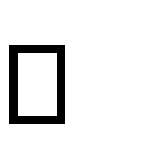 фильтрациитабуляции рабочей книгиКак	быстро	выделить	весь	документ	с	помощью	клавишклавиатуры?Как удалить из таблицы выделенный столбец в MS Word 2010?Опишите этапы вставки и редактирования верхнего и нижнего колонтитулов.Как разбить текст на шесть колонок с разделителями в Microsoft Word?Как создать таблицу в MS Access 2010, переименовать и сохранить ее, и одно из полей в ней сделать ключевым (используя конструктор таблиц)?Опишите этапы создание запросов в MS Access 2010 (используя конструктор запросов)Опишите этапы создания новой базы данной в программе MS Access 2010.Как установить связь между несколькими таблицами в MS Access2010?ExcelФормулу для подсчета среднего балла в программе MicrosoftФормулу	для	подсчета	минимального	балла	в	программеMicrosoft Excel.В электронных таблицах выделена группа ячеек А1:В3. Сколько ячеек входит в этот диапаз2.	Артериальнаягипертензия.Вторичныеартериальныегипертензии.	Определение.Этиология.Классификация.Клинические9.Охарактеризуйтеосновныеаспекты	оказания	паллиативнойпомощионкологическимпациентам(медицинские,	психологические,